新 书 推 荐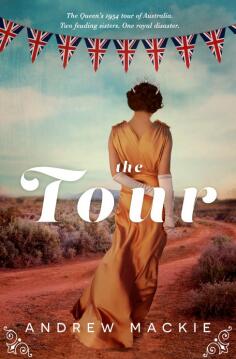 中文书名：《皇家巡游》英文书名：THE TOUR作    者：Andrew Mackie出 版 社： PRH代理公司：Inkwell/ANA/Claire Qiao页    数：384页出版时间：2021年2月代理地区：中国大陆、台湾审读资料：电子稿类    型：历史小说内容简介：所有的盛况。所有的灾难。来见见切特尔姐妹吧，一场皇室灾难正在等着她们。1954年，19岁的同卵双胞胎维奥莱特（Violet）和黛西·切特尔（Daisie Chettle）被招募为陪伴女王前往澳大利亚进行一场皇家巡游的女仆，她们简直不敢相信自己的运气。这正是她们等待已久的、能够离开寒冷灰暗的英格兰和失去父母后充满紧张气氛的家的船票。然而，在党卫军的哥特式轮船和在殖民地的生活与她们所期待的迷人冒险相去甚远，当这对孪生姐妹中的一个发现另一个的背叛行为时，她们的关系变得更加紧张。当她们从悉尼熙熙攘攘的街道前往遥远的杜博牧羊站时，她们尝试着充分利用这一切。勤勉的维奥莱特在上级的命令和英俊的澳大利亚司机杰克（Jack）的注意之间摇摆不定，而雄心勃勃的黛西则在所有错误的地方寻找爱情，同时艰难地向上攀爬。突然之间，一个机会出现在她们面前，使她们有机会能见到在广阔的内陆生活着的疏远姑姑，这预示着一个新的未来，但是这些女孩会不会已经在歧路上走得太远，远到找不到回家的路了呢？本书根据澳大利亚历史上最大的真实事件之一——1954年新加冕的伊丽莎白二世女王的皇家巡游——改编而成，这是一部娱乐性十足的小说，讲述了在每个家庭中——无论王室与否——都会出现的裂痕和对立。作者简介：安德鲁·麦基（Andrew Mackie）是一位电影发行人和制片人。他的公司Transmission Films收购并发行了《国王的演讲》（The King’s Speec）和《雄狮》（Lion）等热门独立影片。他执行制作的电影有《赛马女孩》（Ride Like A Girl）、《沙漠骆驼》（Tracks）、《糖果》（Candy）、《甜蜜国度》（Sweet Country）、《抱紧他》（Holding the Man）和《在切瑟尔海滩上》（On Chesil Beach）。2012年和2013年连续两年，《澳大利亚人》（The Australian）将他评为“澳大利亚艺术界最有影响力的25个人”之一。安德鲁一直对皇家的一切事物着迷，并且认为女王在1954年的澳大利亚之行已经具备巨大的商业潜力。本书是他出版的第一部小说。媒体评价：“它是一小块宝石，会吸引所有喜欢皇家旅行中的盛况、仪式、八卦、戏剧和竞争的读者。”----《先驱太阳报》（Herald Sun）“《皇家巡游》趣味十足，故事背景设置在过去的澳大利亚，它用生动的对话和人物形象展现了皇家巡游幕后的轶事和八卦。”----《时代报》（The Age）“这是一本带有皇室色彩的有趣历史读物。”----《新思想》（New Idea）谢谢您的阅读！请将反馈信息发至：乔明睿（Claire）安德鲁﹒纳伯格联合国际有限公司北京代表处
北京市海淀区中关村大街甲59号中国人民大学文化大厦1705室, 邮编：100872
电话：010-82449026传真：010-82504200
Email: Claire@nurnberg.com.cn网址：www.nurnberg.com.cn微博：http://weibo.com/nurnberg豆瓣小站：http://site.douban.com/110577/微信订阅号：ANABJ2002